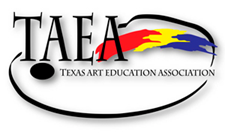 Dear (Administrator),As you consider the importance of quality professional development for your staff members, please consider an opportunity important to me:  the Texas Art Education Association Conference.  This conference is the highlight of the year for art educators across the state and provides an opportunity to connect with others from elementary to higher education who shares the same experiences in the classroom that I do.Because of the Covid-19 pandemic, this year’s conference will be a virtual conference held November 20-22 for LIVE sessions and through December 30 for on-demand sessions.Some of the activities include the following:Hundreds of quality artworks, Pre-K through college as well as museum studiesClasses that show innovative techniques in the classroom Workshops are scheduled from 9 AM until 7 PM, and provide CPE credit hoursWorkshops providing information on special-needs studentsVendors with up-to-date information on classroom supplies1000’s of other educators willing to share information that benefit studentsNationally recognized keynote speakersWorkshops that integrate the TEKS and other core related subjectsUpdated information on programs such as AP, VASE, and Youth Art MonthStrands specifically designed to meet the needs for the various grade levelsGrants advice and information on saving, garnering, and finding funding for the art classroomColleges and art schools providing information on scholarships that will benefit our studentsIt is my goal to provide quality art education for the students in our school while also sharing and mentoring other art educators from across the state.  I am asking for your support to attend this year’s conference so that I might accomplish these goals.  You can visit www.taea.org for information on this conference.  Please consider this valuable opportunity and let me know if you can be of support with registration.Sincerely,(Teacher Name)